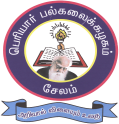          PERIYAR UNIVERSITY, SALEM – 636 011 Claim form for Ph.D Doctoral Committee Meeting I /IIStation :	                       			                         Signature of the Member with seal	 Date     :            Honorarium permitted for  attending the DC Meeting  :    Internal Member	- Rs.500/-    Supervisor              - Rs.500/-	    External Member   - Rs.500/-Note : The amount claimed through this form will be credited to the above  mentioned account. Name (in block letters) Official address E-mail ID: Phone No Name of the BankBranch Name Account  Number IFSC CodeDate of the meetingName of the Candidate & Registration NoSubjectAmount (Rs)